Workshop Pelgrimstokken makenOp zaterdag 19 juni komt Rogier Vogelzang van Creanatura (www.creanatura.nl) naar de Slangenburgse kerk om een workshop ‘pelgrimsstaf maken' te geven. Het wordt een dagvullend programma (van 10.00-16.00 uur). We hopen natuurlijk dat we buiten kunnen werken. In de workshop leer je de stok van zijn bast te ontdoen, glad te maken, figuren en woorden aan te brengen en hoe de wandelstok mooi af te werken. Zo krijg je echt een persoonlijke wandelstok die iets laat zien van wie je bent. En gaandeweg krijgt de stok een eigen verhaal met vele mooie herinneringen. (Bijdrage: € 25,= pp)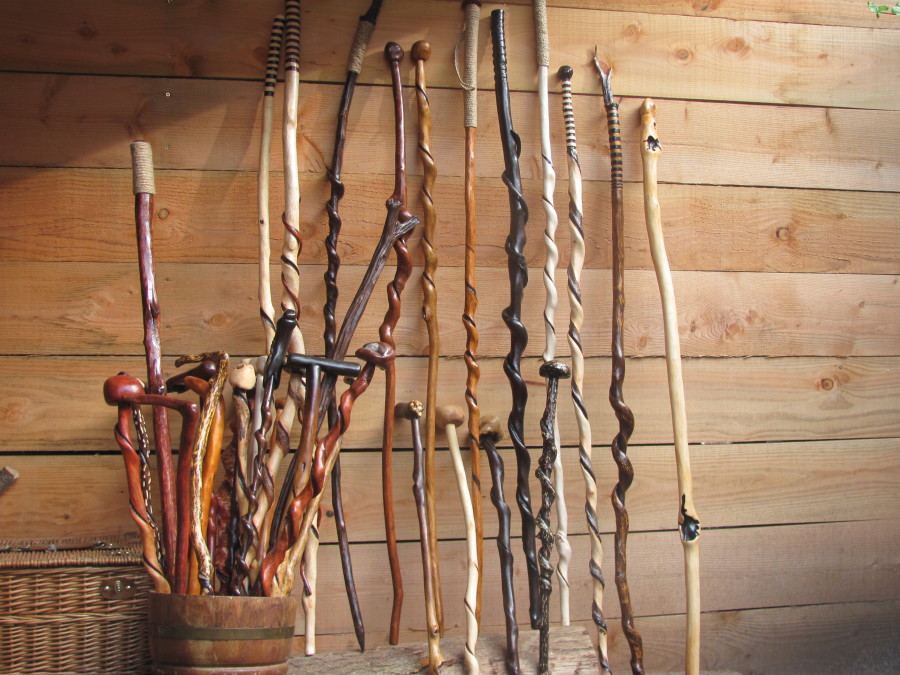 